Διακοπή κυκλοφορίας στις οδούς Ροζάκη Αγγελή και Περικλέους την Τετάρτη 31 ΜαΐουΗ Διεύθυνση Υποδομών και Τεχνικών Έργων (Τμήμα Οδοποιίας και Κυκλοφοριακών ρυθμίσεων) του Δήμου Λαμιέων σας ενημερώνει ότι, στα πλαίσια του έργου «Κατασκευή ραμπών και τσιμεντοστρώσεων για τη διευκόλυνση της κυκλοφορίας ατόμων ΑΜΕΑ και άλλων ευπαθών ομάδων και της πρόσβασης τους σε κοινόχρηστους χώρους και δημόσια κτίρια», θα πραγματοποιηθούν εργασίες στην οδό Ροζάκη Αγγελή από την διασταύρωσή της με την οδό Λεβαδίτου έως τη διασταύρωσή της με την οδό Καποδιστρίου και στην οδό Περικλέους από την διασταύρωσή της με την οδό Όθωνος έως τη διασταύρωσή της με την οδό Καποδιστρίου.Για την πραγματοποίηση των εργασιών, την Τετάρτη 31 Μαΐου από 09.00 π.μ. έως 1.00 μ.μ. θα διακόπτεται, κατά διαστήματα, η κυκλοφορία των οχημάτων στις παραπάνω οδούς. Παρακαλούμε για την κατανόηση και τη συνεργασία των δημοτών.Από το Γραφείο Τύπου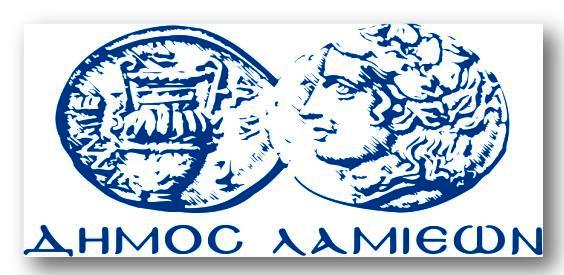 ΠΡΟΣ: ΜΜΕΔΗΜΟΣ ΛΑΜΙΕΩΝΓραφείου Τύπου& ΕπικοινωνίαςΛαμία,26/5/2017